ΑΙΤΗΣΗ ΟΡΙΣΜΟΥ ΤΡΙΜΕΛΟΥΣ ΕΞΕΤΑΣΤΙΚΗΣ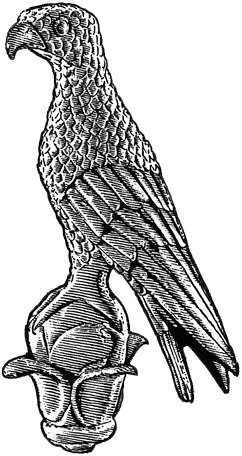 Αρ. Μητρώου: ………………………………….………………Επώνυμο: ………………………………………….…….................Όνομα: ……………………………………………..……….………….....Πατρώνυμο: …………………………………….…….………….....Κιν. τηλέφωνο: ………………………………………………….....e-mail: …………………………………………….…………………….....Κατεύθυνση: 	Κατεύθυνση (Ι): Αναλυτική Χημεία, Χημεία και  Τεχνολογία Περιβάλλοντος και Τροφίμων 	Κατεύθυνση (ΙΙ): Χημεία, Φυσικοχημεία και Τεχνολογία Υλικών - Επιστημολογία  	Κατεύθυνση (ΙΙΙ): Συνθετική Χημεία, Βιοχημεία- Βιοδραστικές ΕνώσειςΠροςτη Γραμματεία του Τμήματος Χημείαςτου Πανεπιστημίου Ιωαννίνων Παρακαλώ όπως ορίσετε 3/μελή εξεταστική επιτροπή για την παρουσίαση της μεταπτυχιακής μου διατριβής. Σας ενημερώνω ότι: Έχει παρέλθει ο προβλεπόμενος          ελάχιστος χρόνος απόκτησης Μ.Δ.Ε. (2 έτη) Δεν χρωστώ μαθήματα Έχω καταθέσει αντίγραφο της διατριβής μου                στο αρχείο της Γραμματείας.           Ιωάννινα, ………./………/2020                  Ο/Η Αιτών/ούσα              (ονοματεπώνυμο & υπογραφή)